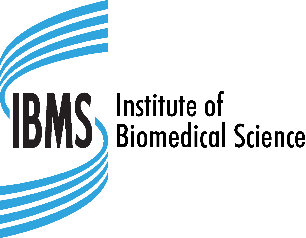 IBMS Research Grant application conditionsEligibility Applicants must be fully paid up members of the IBMS in the correct class of membership for their qualifications and experience.Grants may be awarded to assist members with a practical project integral to a course of study leading to a post-graduate higher education award.TravelGrants are not awarded for travel only, but applications will be considered if travel forms an essential part of the research project.Publication In the first instance, publications arising directly from the grant-funded work should be submitted for consideration by the British Journal of Biomedical Science.Due acknowledgement to the IBMS shall be made in any published work. A copy of any published work funded by a research grant shall be lodged with the IBMS.Report A short report for publication in The Biomedical Scientist is requested.Within 12 months from receipt of the grant a statement of expenditure, a brief report on the research project and a statement about any publications arising from the research shall be submitted to the IBMS.Awards and prizesManuscripts resulting from research grant funded work may be entered for relevant prizes awarded by the Institute.Subsequent applicationsThe award of a grant in one year does not preclude a subsequent application.IBMS Research GrantApplication FormPLEASE COMPLETE IN BLOCK CAPITALSSECTION ONE – PERSONAL DETAILSFirst Names:Surname:Title:Suffix:Date of Birth:IBMS Membership NumberMembership GradeIs this for an Overseas Research Grant only?          Yes            NoPlease indicate which address should be used for correspondence: Please indicate which address should be used for correspondence: Please indicate which address should be used for correspondence: Please indicate which address should be used for correspondence: Home AddressEmployment AddressHome AddressHome AddressCurrent Employment/Educational Establishment AddressCurrent Employment/Educational Establishment AddressAddress Line 1Job Title (or Student)Address Line 2Employer / University and degree programme (studCompany/Hospital/UniAddress Line 3Address Line 1TownTownCountyCountyPostcodePostcodeCountryCountryTelephone NumberTelephone NumberEmailEmailName and contact details of joint applicant or, in the case of a student applicant, the project supervisor. Name and contact details of joint applicant or, in the case of a student applicant, the project supervisor. Name and contact details of joint applicant or, in the case of a student applicant, the project supervisor. Name and contact details of joint applicant or, in the case of a student applicant, the project supervisor. Name and contact details of joint applicant or, in the case of a student applicant, the project supervisor. Name and contact details of joint applicant or, in the case of a student applicant, the project supervisor. First Names:Surname:Surname:Title:Suffix:Suffix:IBMS Member:Yes  No  Membership Number:Membership Number:Professional Relationship to applicantJoint applicant           Joint applicant           Joint applicant           Project supervisor          Project supervisor          Employment  organisationTelephone NumberEmailPrevious Employment and Professional History Previous Employment and Professional History Previous Employment and Professional History Dates (to-from)Company/OrganisationPost Held (Grade & Title)Previous Qualifications Previous Qualifications Previous Qualifications Dates OrganisationQualificationHave you been awarded any previous IBMS Research Grants?  Have you been awarded any previous IBMS Research Grants?  YearTitle of projectPrevious Publications:Recent and/or Relevant Publications (maximum of five)SECTION TWO – PROJECT DETAILSProject SummaryProject SummaryProject SummaryProject SummaryProject TitlePlease attach separate sheet(s) clearly detailing the information required below. For items 2-4 inclusive do not exceed 1000 words in length. (Please note that not all members of the selection committee can be fully conversant with your subject area, and abbreviations/jargon should be avoided).  Applications will be judged against the criteria on the project summary and grants awarded to those with the higher scores. Please attach separate sheet(s) clearly detailing the information required below. For items 2-4 inclusive do not exceed 1000 words in length. (Please note that not all members of the selection committee can be fully conversant with your subject area, and abbreviations/jargon should be avoided).  Applications will be judged against the criteria on the project summary and grants awarded to those with the higher scores. Please attach separate sheet(s) clearly detailing the information required below. For items 2-4 inclusive do not exceed 1000 words in length. (Please note that not all members of the selection committee can be fully conversant with your subject area, and abbreviations/jargon should be avoided).  Applications will be judged against the criteria on the project summary and grants awarded to those with the higher scores. Please attach separate sheet(s) clearly detailing the information required below. For items 2-4 inclusive do not exceed 1000 words in length. (Please note that not all members of the selection committee can be fully conversant with your subject area, and abbreviations/jargon should be avoided).  Applications will be judged against the criteria on the project summary and grants awarded to those with the higher scores. Title of project (or subject of study).Purpose and background of proposed study. It is likely that this will describe the existing problem and how the project seeks to contribute to its solution. This may take the part of an original hypothesis.Outline of methodology, subject and materials. Sample size must be indicated if not applicable applicants should indicate why.The major benefits of a successful outcome to the project in terms of the advancement in the practice of laboratory science and/or an improvement in patient care and outcome.Key references (no more than 5).Title of project (or subject of study).Purpose and background of proposed study. It is likely that this will describe the existing problem and how the project seeks to contribute to its solution. This may take the part of an original hypothesis.Outline of methodology, subject and materials. Sample size must be indicated if not applicable applicants should indicate why.The major benefits of a successful outcome to the project in terms of the advancement in the practice of laboratory science and/or an improvement in patient care and outcome.Key references (no more than 5).Title of project (or subject of study).Purpose and background of proposed study. It is likely that this will describe the existing problem and how the project seeks to contribute to its solution. This may take the part of an original hypothesis.Outline of methodology, subject and materials. Sample size must be indicated if not applicable applicants should indicate why.The major benefits of a successful outcome to the project in terms of the advancement in the practice of laboratory science and/or an improvement in patient care and outcome.Key references (no more than 5).Ethical ApprovalIs Ethical Approval Required? *Yes        No         Has Ethical Approval been obtained?Yes        No         *Please note successful bids for grants will only be awarded once ethical approval has been confirmed.*Please note successful bids for grants will only be awarded once ethical approval has been confirmed.*Please note successful bids for grants will only be awarded once ethical approval has been confirmed.Proposed Start DateProposed DurationLocation of Project, if different from employment addressLocation of Project, if different from employment addressLocation of Project, if different from employment addressLocation of Project, if different from employment addressProject RequirementsProject RequirementsProject RequirementsPlease specify precisely what the grant is required for. Costs should be shown in pounds sterling and should include VAT (or other local taxes) where appropriate. Append a separate sheet if necessary.Sums of money indicated as miscellaneous are not admissible. Research grants will not be awarded to cover course or tuition fees either in full or part.Research grants will not be awarded for any travel or expenditure associated with travel. Please specify precisely what the grant is required for. Costs should be shown in pounds sterling and should include VAT (or other local taxes) where appropriate. Append a separate sheet if necessary.Sums of money indicated as miscellaneous are not admissible. Research grants will not be awarded to cover course or tuition fees either in full or part.Research grants will not be awarded for any travel or expenditure associated with travel. Please specify precisely what the grant is required for. Costs should be shown in pounds sterling and should include VAT (or other local taxes) where appropriate. Append a separate sheet if necessary.Sums of money indicated as miscellaneous are not admissible. Research grants will not be awarded to cover course or tuition fees either in full or part.Research grants will not be awarded for any travel or expenditure associated with travel. Totals (£)ConsumablesEquipmentOther expensesGrand TotalOther Support (Please indicate if you have access to alternative funding arrangements (for example  employer or HEI if you are postgraduate student ).Other Support (Please indicate if you have access to alternative funding arrangements (for example  employer or HEI if you are postgraduate student ).REGULATIONS AND CONDITIONSREGULATIONS AND CONDITIONSRESEARCH GRANTSIBMS Research Grants are awarded annually to members of the Institute to support original investigations and other suitable research work. The grants awarded are between £500 and £5000.  Applications exceeding £5000 will not be considered.OVERSEAS RESEARCH GRANTSA single grant of up to £3000 to support original investigations may be awarded annually to a member of the Institute employed outside the United Kingdom or the Republic of Ireland.(Note; Such members may apply for either category of grant, but must indicate only one category on page 1 of the application form).CONDITIONSApplicants must be fully paid up members of the Institute in the correct class of membership for their qualifications and experience. Each application shall be made on the official form and shall be submitted to the Institute by 31 March in the year of applicationThe award of a grant in one year does not preclude a subsequent application provided criteria for each award are met.Grants may be awarded to assist members with a practical project integral to a course of study leading to a post-graduate education award.The results of the project will be written up and formally submitted in the first instance to the British Journal of Biomedical Science.  Guidance will be available from the Editor. Should the Editor decline to publish, the researcher may submit elsewhere, but the Institute must be acknowledged as the funding source, and a copy of the publication lodged with the Institute.Within 12 months from receipt of the grant a statement of expenditure, a brief report on the research project and a statement about any publications arising from the research must be submitted to the Institute.Unspent funds of £200 or more must be returned to the IBMSDECLARATIONDECLARATIONDECLARATIONDECLARATIONDECLARATIONI declare that that I have read the Regulations and Conditions and that the information given is complete and correct.I shall be actively engaged as a principal in this project.I agree to this application being referred to the regional member of Council (for UK and Republic of Ireland applicants) for informal enquiry should the Selection Committee deem it necessary.I understand that if successful the Institute will publish the title of the project, my name and organisation together with a project summary in The Biomedical Scientist.I declare that within a year of the date of the award I shall submit a schedule of the items on which the grant was spent. I shall also submit a short report on the research project and a statement saying whether or not any publications have of will be made as a result of the research.In providing IBMS with the information requested I am consenting to its use as indicated in the IBMS Privacy Notice. Further information can be found on the IBMS website at  https://www.ibms.org/privacy/I declare that that I have read the Regulations and Conditions and that the information given is complete and correct.I shall be actively engaged as a principal in this project.I agree to this application being referred to the regional member of Council (for UK and Republic of Ireland applicants) for informal enquiry should the Selection Committee deem it necessary.I understand that if successful the Institute will publish the title of the project, my name and organisation together with a project summary in The Biomedical Scientist.I declare that within a year of the date of the award I shall submit a schedule of the items on which the grant was spent. I shall also submit a short report on the research project and a statement saying whether or not any publications have of will be made as a result of the research.In providing IBMS with the information requested I am consenting to its use as indicated in the IBMS Privacy Notice. Further information can be found on the IBMS website at  https://www.ibms.org/privacy/I declare that that I have read the Regulations and Conditions and that the information given is complete and correct.I shall be actively engaged as a principal in this project.I agree to this application being referred to the regional member of Council (for UK and Republic of Ireland applicants) for informal enquiry should the Selection Committee deem it necessary.I understand that if successful the Institute will publish the title of the project, my name and organisation together with a project summary in The Biomedical Scientist.I declare that within a year of the date of the award I shall submit a schedule of the items on which the grant was spent. I shall also submit a short report on the research project and a statement saying whether or not any publications have of will be made as a result of the research.In providing IBMS with the information requested I am consenting to its use as indicated in the IBMS Privacy Notice. Further information can be found on the IBMS website at  https://www.ibms.org/privacy/I declare that that I have read the Regulations and Conditions and that the information given is complete and correct.I shall be actively engaged as a principal in this project.I agree to this application being referred to the regional member of Council (for UK and Republic of Ireland applicants) for informal enquiry should the Selection Committee deem it necessary.I understand that if successful the Institute will publish the title of the project, my name and organisation together with a project summary in The Biomedical Scientist.I declare that within a year of the date of the award I shall submit a schedule of the items on which the grant was spent. I shall also submit a short report on the research project and a statement saying whether or not any publications have of will be made as a result of the research.In providing IBMS with the information requested I am consenting to its use as indicated in the IBMS Privacy Notice. Further information can be found on the IBMS website at  https://www.ibms.org/privacy/I declare that that I have read the Regulations and Conditions and that the information given is complete and correct.I shall be actively engaged as a principal in this project.I agree to this application being referred to the regional member of Council (for UK and Republic of Ireland applicants) for informal enquiry should the Selection Committee deem it necessary.I understand that if successful the Institute will publish the title of the project, my name and organisation together with a project summary in The Biomedical Scientist.I declare that within a year of the date of the award I shall submit a schedule of the items on which the grant was spent. I shall also submit a short report on the research project and a statement saying whether or not any publications have of will be made as a result of the research.In providing IBMS with the information requested I am consenting to its use as indicated in the IBMS Privacy Notice. Further information can be found on the IBMS website at  https://www.ibms.org/privacy/Signed:Print Name:Print Name:Date:RETURN ADDRESSPostal: Institute of Biomedical Science, 12 Coldbath Square, London, EC1R 5HL Email: education@ibms.orgSECTION THREE – PAYMENT DETAILSResearch Grants to successful applicants will be paid directly into a nominated bank account by BACS payment method.  Please provide bank details below (personal bank accounts are not accepted)Research Grants to successful applicants will be paid directly into a nominated bank account by BACS payment method.  Please provide bank details below (personal bank accounts are not accepted)Name of BankBank AddressSort CodeAccount NumberAccount NameBICIBANSpecial Instructions (18 characters or less)